Порядок контроля за внесением изменений в конструкцию зарегистрированных в Госавтоинспекции транспортных средств от 25 февраля 2015 года 
(Осуществляется в соответствии с требованиями раздела 4 главы V Технического регламента Таможенного союза 018/2011 и циркулярным письмом ГУ ОБДД от 25.02.2015 г. № 13/5-у-1225 "О контроле за внесением изменений в конструкцию зарегистрированных в Госавтоинспекции транспортных средств")

Экспертиза разделена на два этапа:

I Этап: Предварительная техническая экспертиза, целью которой является оформление "Заключения предварительной технической экспертизы конструкции транспортного средства";

II Этап: Проверка безопасности конструкции после внесения изменений в конструкцию, итоговым документом до обращения в ГИБДД для выдачи "Свидетельства" является оформление "Протокола технической экспертизы после внесения изменений в конструкцию транспортного средства".

Транспортное средство должно стоять на учете!

I Этап: Оформление "Заключения предварительной технической экспертизы конструкции транспортного средства"

1. Предоставление документов необходимых для получения "Заключения предварительной технической экспертизы конструкции транспортного средства": 
ТС на осмотр предоставлять не обязательно! (если необходимо, мы запросим фото).

- Заявка на руководителя организации; 
- Паспорт транспортного средства (ПТС) с двух сторон,
- Свидетельство о регистрации транспортного средства (СОР) с двух сторон (по желанию),
- Документы удостоверяющие право собственности на устанавливаемые номерные агрегаты (двигатель, раму, кузов...) (справка-счет, договор купли-продажи, свидетельство на высвободившийся номерной агрегат и т.д.); планировку салона (до/после переоборудования); и т.д. в зависимости от вида переоборудования.
- Контактная информация (почтовый адрес отправки, телефон...) 
Все документы предоставляются в виде копий по электронной почте.

2. Обращаетесь в ГИБДД для получения решения о возможности внесения изменений в конструкцию ТС на основании представленных документов и непосредственно транспортное средство на осмотр:
- Заявление о рассмотрении возможности внесения изменений в конструкцию ТС ; 
- Документа удостоверяющего личность заявителя;
- Паспорт транспортного средства (ПТС);
- Свидетельство о регистрации ТС;
- Заключения предварительной технической экспертизы конструкции транспортного средства;
- Транспортное средство.

Далее необходимо выполнить работы по переоборудованию ТС в соответствии с вышеуказанным "Заключением предварительной технической экспертизы конструкции транспортного средства", собственником самостоятельно или на сертифицированном предприятии в зависимости от рекомендаций приведенных в вышеуказанном "Заключении...". 

3. Обращаетесь в сертфицированный сервис, где производите переоборудование. Сервис заполняет заявление - декларацию и выдает копии своих сертификатов. На самостоятельно проведенные работы по внесению изменений в конструкцию транспортного средства заявление - декларация заполняется и подписывается собственником транспортного средства.
4. Техническое состояние и конструкция транспортного средства после внесенных изменений проверяются на пункте технического осмотра (ПТО). По результатам проверки на транспортное средство оформляется диагностическая карта.


II Этап Оформление "Протокола технической экспертизы после внесения изменений в конструкцию транспортного средства"

Необходимые для оформления "Протокола" документы:
1) "Заключение предварительной технической экспертизы конструкции транспортного средства" (Iэтап);
2) Паспорт транспортного средства (ПТС) с двух сторон;
3) Свидетельство о регистрации транспортного средства (СОР) с двух сторон;
4) Заявление с решением о возможности внесения изменений в конструкцию ТС с резолюцией (отметкой ГИБДД);
5) Документы, удостоверяющие право собственности на устанавливаемые номерные агрегаты (двигатель, раму, кузов...) (справка-счет, договор купли-продажи, свидетельство на высвободившийся номерной агрегат и т.д.); планировку салона (до/после переоборудования); и т.д. в зависимости от вида переоборудования;
6) Заверенные в установленном порядке копии сертификатов соответствия на используемые для переоборудования составные части и предметы оборудования, запасные части и принадлежности, подлежащие обязательной сертификации (в случае отсутствия маркировки знаком соответствия и только если они новые);
7) Диагностическую карту (в обязательном порядке предоставлять не требуется, т.е. на усмотрение организации оформляющей "Протокол");
8) Заявление-декларацию об объеме и качестве выполненных работ;
9) Копию сертификата сервиса с расшифровкой кодов услуг;
10) Фотографии ТС после внесения изменений в конструкцию. (Моторный отсек до и после, все таблички и общий вид) 
11) Контактная информация (почтовый адрес отправки, телефон...) 


5. Выдача свидетельства. Для получения свидетельства собственник транспортного средства представляет в подразделение ГИБДД транспортное средство и следующие документы:
а) заявление (Приложение 1);
б) документа, удостоверяющего личность заявителя;
в) доверенности, договора, либо иного документа, удостоверяющего полномочия заявителя на представление интересов владельца транспортного средства, в случаях предусмотренных законодательством Российской Федерации;
г) регистрационного документа транспортного средства и паспорта транспортного средства (при их наличии у заявителя);
д) заключение предварительной технической экспертизы конструкции транспортного средства.
е) Заявления-декларации (Приложение № 2);
ж) Заверенных в установленном порядке копий сертификатов соответствия на использованные составные части и предметы оборудования, запасные части и принадлежности, подлежащие 
обязательной сертификации (в случае отсутствия маркировки знаком соответствия);
з) Протокола технической экспертизы после внесения изменений в конструкцию транспортного средства.
и) Сведения об уплате государственной пошлины

Помощь в оформлении документов по переоборудованию


Примечание: 
- Реестр аккредитованных организаций: http://www.eurasiancommission.org/ru

- Заявка на оформление Заключения предварительной технической экспертизы (произвольная форма)-предварит-экспертиза.docx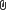 Форма заявки на оформление Заключения предварительной технической экспертизы

- Заявление в Госавтоинспекцию о возможности внесения изменений в конструкцию транспортного средства (форма по письму ГУ ОБДД от 25.02.2015 г. № 13/5-у-1225):в ГИБДД от 26.02.15 г..pdfЗаявление в ГИБДД от 25.02.2015 г.В формате Word: в ГИБДД от 26.02.15 г..docxЗаявление в ГИБДД Word

- Заявление-Декларация об объеме и качестве работ по внесению изменений в конструкцию транспортного средства (форма по письму ГУ ОБДД от 25.02.2015 г. № 13/5-у-1225):декларац от 26.02.2015 г..pdfЗаявление декларация от 26.02.2015г.В формате Word: декларац от 26.02.2015 г..docxЗаявление декларация Word

- Письмо ГУ ОБДД от 25.02.2015 г. № 13/5-у-1225 "О контроле за внесением изменений в конструкцию зарегистрированных в Госавтоинспекции транспортных средств"
Скачать